Woodstock NY has a Facebook page for the Environmental Commission at:https://www.facebook.com/WoodstockEnvironmentalCommission/We make regular posts about what the WEC is working on, as well as other environmental events in town & the surrounding area. Our “likes” are growing as well as our “followers”.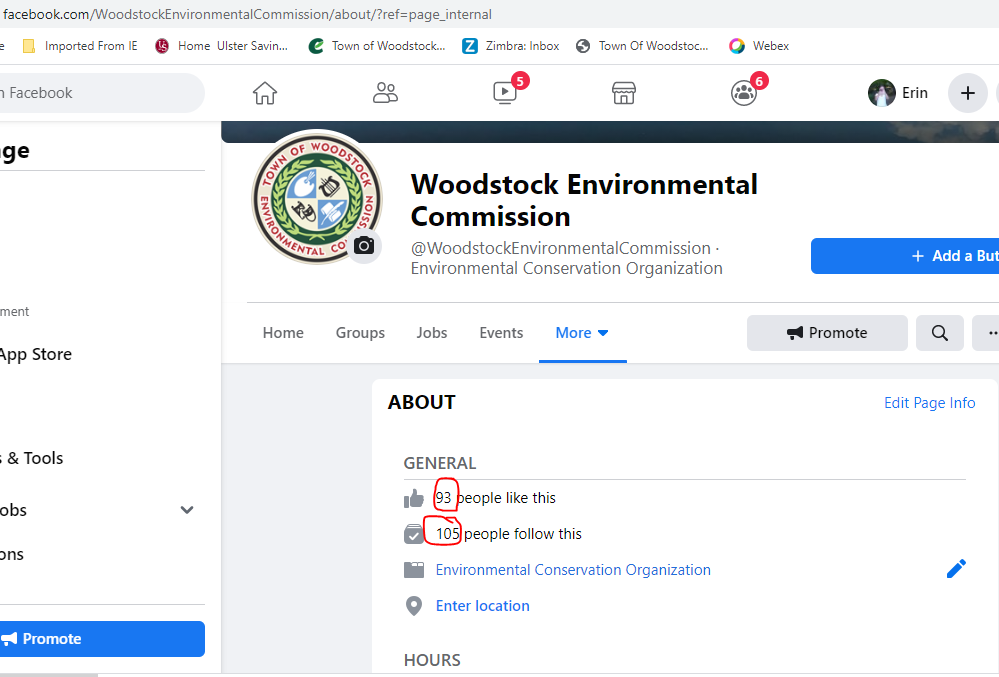 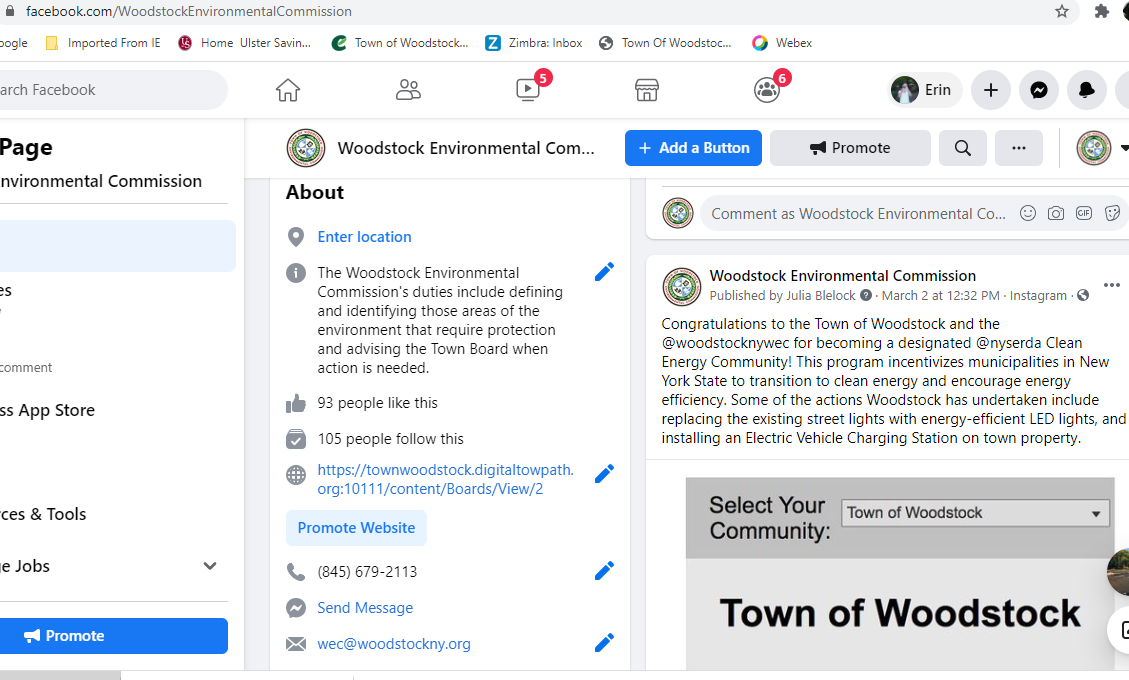 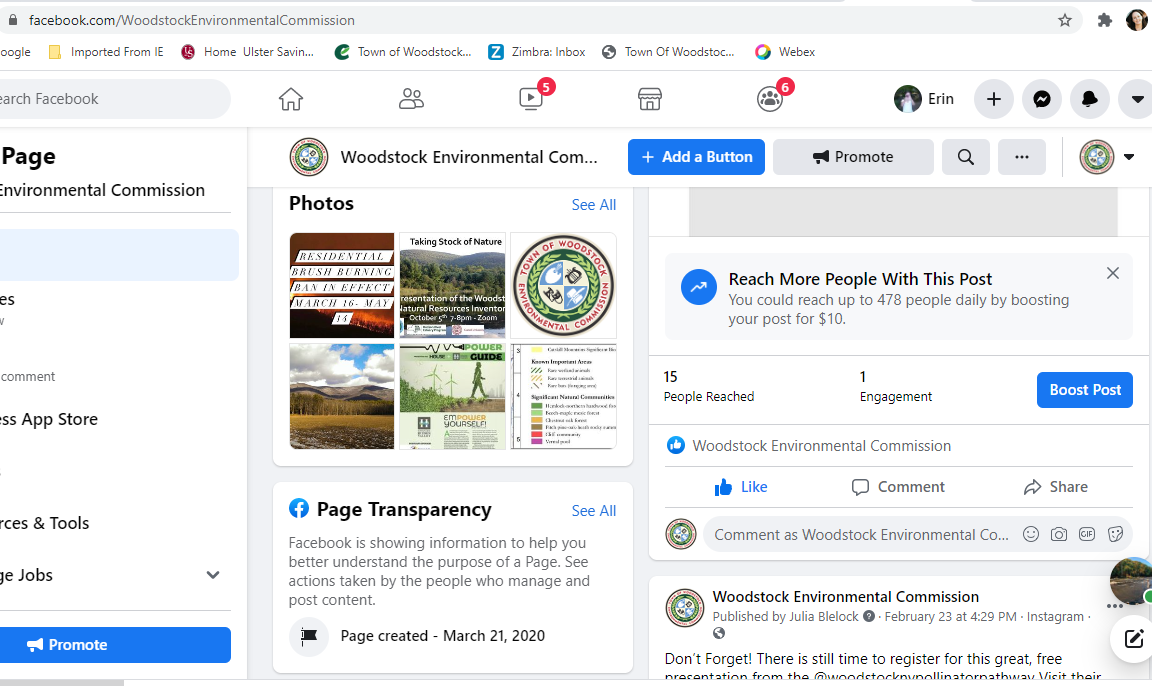 